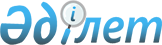 О внесении изменений в постановления Правительства Республики Казахстан от 30 июня 2007 года № 552 и от 10 марта 2009 года № 275
					
			Утративший силу
			
			
		
					Постановление Правительства Республики Казахстан от 23 июля 2009 года № 1123. Утратило силу постановлением Правительства Республики Казахстан от 20 мая 2010 года № 453      Сноска. Утратило силу постановлением Правительства РК от 20.05.2010 № 453.      Правительство Республики Казахстан ПОСТАНОВЛЯЕТ : 



      1. Внести в некоторые решения Правительства Республики Казахстан следующие изменения: 



      1) в постановлении Правительства Республики Казахстан от 30 июня 2007 года № 552 "О создании Национального совета по конкурентоспособности и экспорту при Правительстве Республики Казахстан" (САПП Республики Казахстан, 2007 г., № 23, ст. 258): 



      ввести в состав Национального совета по конкурентоспособности и экспорту при Правительстве Республики Казахстан, утвержденный указанным постановлением: Исекешева                  - Министра индустрии и торговли 

Асета Орентаевича            Республики Казахстан; Таджиякова                 - заместителя Председателя 

Бисенгали Шамгалиевича       Национального Банка Республики 

                             Казахстан (по согласованию); 

      вывести из указанного состава Школьника Владимира Сергеевича, Сайденова Анвара Галлимуллаевича; 



      2) Утратил силу постановлением Правительства РК от 14.04.2010 № 308.



      2. Настоящее постановление вводится в действие со дня подписания.      Премьер-Министр 

      Республики Казахстан                       К. Масимов 
					© 2012. РГП на ПХВ «Институт законодательства и правовой информации Республики Казахстан» Министерства юстиции Республики Казахстан
				